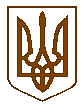 УКРАЇНАВИЩА  РАДА  ПРАВОСУДДЯРІШЕННЯВища рада правосуддя, розглянувши подання Третьої Дисциплінарної палати Вищої ради правосуддя про тимчасове відсторонення судді Одеського окружного адміністративного суду Глуханчука Олега Васильовича від здійснення правосуддя на шість місяців – з позбавленням права на отримання доплат до посадового окладу судді та направленням судді до Національної школи суддів України для проходження курсу підвищення кваліфікації та подальшим кваліфікаційним оцінюванням для підтвердження здатності судді здійснювати правосуддя у відповідному суді й додані до нього матеріали,встановила:12 грудня 2017 року Третьою Дисциплінарною палатою Вищої ради правосуддя внесено подання про тимчасове відсторонення судді Одеського окружного адміністративного суду Глуханчука О.В. від здійснення правосуддя на шість місяців – з позбавленням права на отримання доплат до посадового окладу судді та направленням судді до Національної школи суддів України для проходження курсу підвищення кваліфікації з подальшим кваліфікаційним оцінюванням для підтвердження здатності судді здійснювати правосуддя у відповідному суді      (вх. № 7449/0/8-17).Зазначене подання внесено на підставі рішення Третьої Дисциплінарної палати Вищої ради правосуддя від 19 липня 2017 року № 2162/3дп/15-17 про притягнення до дисциплінарної відповідальності судді Одеського окружного адміністративного суду Глуханчука О.В.Підставою притягнення судді Одеського окружного адміністративного суду Глуханчука О.В. до дисциплінарної відповідальності стали встановлені Третьою Дисциплінарною палатою Вищої ради правосуддя факти, які свідчать про те, що 11 лютого 2017 року суддя Глуханчук О.В. керував автомобілем у стані алкогольного сп’яніння та використовував ненормативну лексику у спілкуванні з працівниками патрульної поліції. При цьому у подальшому суддя Глуханчук О.В., будучи головою Одеського окружного адміністративного суду, поширював через прес-службу суду неправдиві відомості про обставини інциденту, зокрема стосовно того, що він не керував автомобілем. Третя Дисциплінарна палата Вищої ради правосуддя дійшла висновку, що поведінка судді Глуханчука О.В. під час подій 11 лютого 2017 року, а також після поширення через прес-службу суду неправдивих відомостей про обставини інциденту, підпадає під ознаки дисциплінарного проступку, передбаченого пунктом 3 частини першої статті 106 Закону України «Про судоустрій і статус суддів», а саме допущення суддею поведінки, що порочить звання судді або підриває авторитет правосуддя, зокрема в питаннях відповідності способу життя судді його статусу, дотримання інших норм суддівської етики та стандартів поведінки.Взявши до уваги встановлені під час розгляду дисциплінарної справи обставини, а також обставини, що підлягають врахуванню при обранні виду дисциплінарного стягнення, Третя Дисциплінарна палата Вищої ради правосуддя дійшла висновку, що суддю Одеського окружного адміністративного суду Глуханчука О.В. слід притягнути до дисциплінарної відповідальності та застосувати до нього стягнення у виді подання про тимчасове відсторонення від здійснення правосуддя строком на шість місяців – з позбавленням права на отримання доплат до посадового окладу судді та направленням судді до Національної школи суддів України для проходження курсу підвищення кваліфікації та подальшим кваліфікаційним оцінюванням для підтвердження здатності судді здійснювати правосуддя у відповідному суді, оскільки вказане стягнення є пропорційним вчиненому. До Вищої ради правосуддя 21 серпня 2017 року надійшла скарга судді Одеського окружного адміністративного суду Глуханчука О.В. на рішення Третьої Дисциплінарної палати Вищої ради правосуддя від 19 липня 2017 року № 2162/3дп/15-17 про притягнення його до дисциплінарної відповідальності.26 жовтня 2017 року суддею Одеського окружного адміністративного суду Глуханчуком О.В. до Вищої ради правосуддя подано заяву з проханням прийняти його відмову від скарги на рішення Третьої Дисциплінарної палати Вищої ради правосуддя від 19 липня 2017 року № 2162/3дп/15-17.Ухвалою Вищої ради правосуддя від 14 листопада 2017 року                                 № 3678/0/15-17 припинено провадження за скаргою судді Одеського окружного адміністративного суду Глуханчука О.В. на рішення Третьої Дисциплінарної палати Вищої ради правосуддя від 19 липня 2017 року № 2162/3дп/15-17.Відповідно до частини першої статті 109 Закону України «Про судоустрій і статус суддів» до суддів може застосовуватися дисциплінарне стягнення у виді подання про тимчасове (від одного до шести місяців) відсторонення від здійснення правосуддя – з позбавленням права на отримання доплат до посадового окладу судді та обов’язковим направленням судді до Національної школи суддів України для проходження курсу підвищення кваліфікації, визначеного органом, що здійснює дисциплінарне провадження щодо суддів, та подальшим кваліфікаційним оцінюванням для підтвердження здатності судді здійснювати правосуддя у відповідному суді.Статтею 105 цього Закону встановлено, що проведення курсів навчання, визначених кваліфікаційним або дисциплінарним органом, для підвищення кваліфікації суддів, які тимчасово відсторонені від здійснення правосуддя, покладено на Національну школу суддів України. З огляду на викладене Вища рада правосуддя, керуючись статтями 105, 109 Закону України «Про судоустрій і статус суддів», статтею 68 Закону України «Про Вищу раду правосуддя», пунктами 20.8–20.18 Регламенту Вищої ради правосуддя,вирішила:1. Подання Третьої Дисциплінарної палати Вищої ради правосуддя про тимчасове відсторонення судді Одеського окружного адміністративного суду Глуханчука Олега Васильовича від здійснення правосуддя на шість місяців – з позбавленням права на отримання доплат до посадового окладу судді та направленням судді до Національної школи суддів України для проходження курсу підвищення кваліфікації з подальшим кваліфікаційним оцінюванням для підтвердження здатності судді здійснювати правосуддя у відповідному суді – задовольнити.2. Тимчасово, строком на шість місяців, відсторонити суддю Одеського окружного адміністративного суду Глуханчука Олега Васильовича від здійснення правосуддя – з позбавленням права на отримання доплат до посадового окладу судді та направленням судді до Національної школи суддів України для проходження курсу підвищення кваліфікації з подальшим кваліфікаційним оцінюванням для підтвердження здатності судді здійснювати правосуддя у відповідному суді.3. Доручити Національній школі суддів України забезпечити проходження суддею Одеського окружного адміністративного суду Глуханчуком Олегом Васильовичем курсу підвищення кваліфікації з метою подальшого кваліфікаційного оцінювання для підтвердження ним здатності здійснювати правосуддя у відповідному суді.Голова Вищої ради правосуддя 					І.М. БенедисюкЧлени Вищої ради правосуддя					І.А. Артеменко										В.Е. Беляневич										А.М. Бойко										Н.О. Волковицька										М.Б. Гусак											П.М. Гречківський										В.К. Комков										А.О. Лесько										Т.М. Малашенкова										О.В. Маловацький										І.Ю. Мамонтова										А.М. Мірошниченко										В.А. Нежура										А.А. Овсієнко										А.С. Олійник										М.П. Худик										В.В. Шапран   28 грудня 2017 рокуКиїв№ 4315/0/15-17Про тимчасове відсторонення судді Одеського окружного адміністративного суду Глуханчука О.В. від здійснення правосуддя на шість місяців – з позбавленням права на отримання доплат до посадового окладу судді та направленням судді до Національної школи суддів України для проходження курсу підвищення кваліфікації з подальшим кваліфікаційним оцінюванням для підтвердження здатності судді здійснювати правосуддя у відповідному суді